R u k o v ě ť ke školení modulu REM a o novinkách v modulu AM uskutečněné dne  3. dubna 2004__________________________________________________________________________________K modulu AMZměna účtování stavebních investic od 1.4.2014 Změna účtování spočívá v tom, že se účtuje bez prvků SPP přímo na KZ nedokončených investic, které budou zakládány programově z centra ze schválených údajů v EDS SMVS. Byla zaslána samostatná příručka a proběhlo samostatné školení. Problematiku zakládání KZ řeší Ing. Borkovcová sl.l.: 849683.Pro snadné zobrazení již založených KZ lze použít např. tran.: ZAMSTAV s přednastaveným zadáním „Vyvolání variant“ - „NEAKTIVNÍ_KZ“.	Disponibilní majetek – změna evidence u majetku, který je v režimu odprodejeExistuje nové „časově závislé“ pole „Stav“ v záložce „Časově závislý“ se shodnými  údaji jako v poli „Stav“ v záložce „Původ“, které zanikne.Účtování o majetku v režimu odprodeje se musí od 1.1.2014 hodnotově proúčtovat na účet 036* s analytikou -021 resp. -031 podle nového pole „Stav“ s příznakem „MO“ pomocí  programové substituce.Změna postupu  - jako jediná změna - se zadává příznak „MO“ (do nového časově závislého pole „Stav“) a to jako poslední krok po shození oprávek a přecenění  majetku. Časový interval je shodný jako u příznaku „V odstávce“.Kontrolu správnosti lze ověřit např. tran.: AR01 - varianta MO s tím, že hodnoty AM by měly odpovídat na hlavní knihu v tran. FBL3N – varianta MO k 31.3.2014.Programové substituce by měly být dokončeny k termínu 8.4.2014 – informace od ČP s.p.Majetek s opravnými položkami – Opravné položky mohou vznikat na vlastním nemovitém majetku z těchto důvodů :opravné položky z jiného důvodu;věcná břemena na pozemcích a budovách. Povinnost o nich účtovat vzniká, když je hodnota opravné položky větší jak 20%  oproti pořizovací ceně majetku (viz příručka).Doporučuje se v případě vzniku povinnosti účtovat o věcném břemenu telefonicky se spojit s Ing. Hájkem.K modulu REMChyby při propojení objektů a pozemků modulu REM s AM – zapomíná se na „Uvolnění“ objektu ikonou;Chyby při zakládání objektů u nových areálů – zapomíná se na založení objektů ZVN – tran. ZREZALZVN nebo ručně;Zakládají se obj. ZVN jen u objektů s místnostmi – kde chci, aby probíhal proces ZVN!Kontrola pater v AV REM Doplnit krátký text patra, vazba pro místnosti v AM (databáze místností);Doplnit postavení k okolnímu terénu;Kontrolní transakce  - ZRE_CRAB_EXPORT - Export dat do CRABu se zadáním přepínače „Kontrola chyb v budovách“: Duplicita hl. budov;Kapacita osob - není zadána (jen odvozena algoritmem);Skutečný počet osob - není zadán (jen odvozena algoritmem); Garážová místa v garážích – není zadána (jen odvozena algoritmem).Výkaz zobrazuje nesplněné úkoly od OSM MV ohledně zadání hodnoty daného vyměření.V konci dubna 2014 bude vyhodnocen stav oprav a příp. přijato opatření.„ZREM_AO - Kontrola arch.objektů“nulových vyměření – Z001 u místností a bytů; není shoda funkcí mezi AV a VV - objektů REM;nesmí být zadán manuální součet vyměření Z001, ale automatický;nutno zadat okamžitou aktualizace - povinnost – AV + NO – kontrola zada proběhla bez závad – zelené značky, ne červené.Je prováděna pravidelně tran.: RECARG - Zásoba práce: Aktualizace objektů – OPRE, aktualizace BUD + HJ ve VV;Zůstávají ještě závady: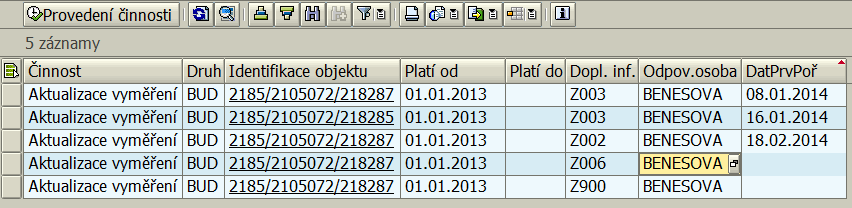 Je nutno vyčistit – KŘ HZS KV ! (blokuje to automatické běhy).Kontrola NS na NO vazba druh využití (NS migrační s ÚOxx111111);Ukončování objektů modulu REM:Areál v AV vč. okamžité aktualizace ukončovat ke konci kalendářního roku  s ponecháním min. jednoho  čtvrtletí (proběhne v celém AV a VV až do NO). Neproběhne u objektů ZVN. Toto zadání termínu ukončení platnosti objektů resp. areálu budou zadávat zástupci útvarů.Zadání statusu v modulu REM budou zadávat zástupci útvarů, zástupce OSM provede kontrolu tohoto statusu, příp. ho doplní.Objekty ZVN - je nutno ukončit ručně – zatím. Bude vypracována nová příručka do června 2014.Změnu termínu platnosti objektů AV a VV lze spustit novým zadáním termínu a aktualizací. Změna termínu platnosti objektů ZVN bude řešena po analýze buď programově a nebo ručně doplněním postupu v příručce.Stav migrace dat do CRABVlastní areály – zplatněno cca 65% hlavních budov – zbytek ručně;Cizí areály     -  zplatňováno;Výpůjčky        - bude řešeno až po nahrání všech administrativních budov všech OSS do CRABu.Informace  o zúčtování nákladů do COZúčtování v modulu REM-zúčtování nákladů z modulu FI do REMKontace nákladů REM v modulu FIPrvotní operace- pořízení faktury v modulu FIPřijde faktura za el. energii na částku 20 000 Kč. Fakturu kontuje účetní s HZJ.  Dodavatel 321                                                               502*   El. energie
			                               1.  20 000               HZJ                       1. 20 000     2. 20 000    HZJ	    Faktura za el. energii-předpisZúčtování z modulu FI do modulu REMRESCSE - Provedení zúčtování,RESCCH - Pokračování zúčtováníRESCFIX - Uložení zúčtováníPřeúčtování z hlavní zúčtovací jednotky na vedlejší zúčtovací jednotku     502*   El. energie                                                    502* El. energie        
                                                                                                         HZJ	HZJ                                            VZJ                  VZJ         2.   20 000       3.  20 000                                      3.  20 000       4. 20 0000Přeúčtování z vedlejší zúčtovací jednotky na nájemní objekty    502* El.energie  		       502* El. enrergie            NO	NO          4. 5 000                                                     4. 5 000        	Zúčtování z modulu REM do modulu COZúčtování z nájemních objektů na nákladová střediska nájemních objektůRECOSESNG - Jednotlivé zpracování
RECOSEVAR - Hromadné zpracování       502* El. energieNO                       NO            Nákladové středisko-přiřazené v kmenovém záznamu 5 000                          sekundární nákl. druh        
                                      7150003-REM-energie                                        5 000Chyby při zúčtovánízaložení ZJ s datem, které spadá do zúčtovaného období v REMpři dalším zúčtování v REM hlášení zúčtujte ZJ v předchozím měsícidůvodem k tomuto hlášení je otevřený sběrač nákladů se statusem uvolněnopokud na ZJ nejsou náklady možno u zúčtovací jednotky posunout období platnosti (náklady zjistím na záložce sběrač nákladů, tlačítko náklady)ZJ je potom založena se sběračem aktuálního zúčtovacího období se statusem uvolněnona nájemních objektech nejsou výměry-hlášení při zúčtování, jako chyba chybí druh vyměření…